О внесении изменений в постановление № 1074-п от 15.05.2018 «Об утверждении порядка проведения открытых конкурсов на право получения свидетельства об осуществлении пассажирских перевозок по муниципальным маршрутам регулярных перевозок Соль-Илецкого городского округа по нерегулируемым тарифам и создании конкурсной комиссии по проведению открытого конкурса на право получения свидетельства об осуществлении перевозок по муниципальному маршруту регулярных перевозок пассажиров и багажа автомобильным транспортом на территории Соль-Илецкого городского округа»В соответствии со статьей 16 Федерального закона от 06.10.2003 N 131-ФЗ «Об общих принципах организации местного самоуправления в Российской Федерации», Федеральным законом от 13 июля 2015 года № 220-ФЗ «Об организации регулярных перевозок пассажиров и багажа автомобильным транспортом и городским наземным электрическим транспортом в Российской Федерации и о внесении изменений в отдельные законодательные акты Российской Федерации», Законом Оренбургской области от 9 марта 2016 года N 3801/1039-V-ОЗ «Об организации регулярных перевозок пассажиров и багажа автомобильным транспортом в Оренбургской области», постановляю:1. Внести изменения в приложение № 1 постановления № 1074-п от 15.05.2018 «Об утверждении порядка проведения открытых конкурсов на право получения свидетельства об осуществлении пассажирских перевозок по муниципальным маршрутам регулярных перевозок Соль-Илецкого городского округа по нерегулируемым тарифам и создании конкурсной комиссии по проведению открытого конкурса на право получения свидетельства об осуществлении перевозок по муниципальному маршруту регулярных перевозок пассажиров и багажа автомобильным транспортом на территории Соль-Илецкого городского округа» и изложить его в новой редакции, согласно приложению № 1 к настоящему постановлению.2. Внести изменения в приложение № 2 постановления № 1074-п от 15.05.2018 «Об утверждении порядка проведения открытых конкурсов на право получения свидетельства об осуществлении пассажирских перевозок по муниципальным маршрутам регулярных перевозок Соль-Илецкого городского округа по нерегулируемым тарифам и создании конкурсной комиссии по проведению открытого конкурса на право получения свидетельства об осуществлении перевозок по муниципальному маршруту регулярных перевозок пассажиров и багажа автомобильным транспортом на территории Соль-Илецкого городского округа» и изложить его в новой редакции, согласно приложению № 2 к настоящему постановлению.	3. Контроль за исполнением данного постановления возложить на первого заместителя главы администрации городского округа – заместителя главы администрации городского округа по строительству, транспорту, благоустройству и ЖКХ В.П. Вдовкина.	4. Постановление вступает в силу после его официального опубликования (обнародования).Глава муниципального образованияСоль-Илецкий городской округ	                   		                   А.А.КузьминВерноВедущий специалисторганизационного отдела                                                              Е.В. ТелушкинаРазослано: организационный отдел, прокуратура района, отдел по строительству, транспорту, ЖКХ, дорожному хозяйству, газификации и связи.Приложение № 1к постановлению администрацииСоль-Илецкого городского округаот _________2018 №_________Порядок проведения открытых конкурсов на право получения свидетельства об осуществлении пассажирских перевозок по муниципальным маршрутам регулярных перевозок Соль-Илецкого городского округа по нерегулируемым тарифам1. Общие положенияНастоящий Порядок проведения открытых конкурсов на право получения свидетельства об осуществлении перевозок автомобильным транспортом общего пользования по муниципальным маршрутам регулярных перевозок Соль-Илецкого городского округа по нерегулируемым тарифам (далее - Порядок) определяет процедуру проведения открытых конкурсов на право получения свидетельства об осуществлении пассажирских перевозок по нерегулируемым тарифам по муниципальным маршрутам регулярных перевозок Соль-Илецкого городского округа (далее - открытый конкурс).Целью проведения открытого конкурса является создание условий для полного удовлетворения потребностей населения в безопасном транспортном обслуживании на основе приоритета жизни, здоровья, сохранности имущества граждан и экологической безопасности участников транспортного процесса над экономическими результатами, а также обеспечение добросовестной конкуренции между перевозчиками.Открытый конкурс проводится по лотам, указанным в извещении об открытом конкурсе на право получения свидетельства об осуществлении перевозок по нерегулируемым тарифам по муниципальным маршрутам регулярных перевозок Соль-Илецкого городского округа (далее - извещение о проведении открытого конкурса).Предметом открытого конкурса (по лоту) является право на получение свидетельства об осуществлении перевозок по нерегулируемым тарифам по одному или нескольким муниципальным маршрутам регулярных перевозок Соль-Илецкого городского округа.Организатором открытого конкурса на право получения свидетельства об осуществлении пассажирских перевозок по нерегулируемым тарифам по муниципальным маршрутам регулярных перевозок Соль-Илецкого городского округа (далее - Организатор конкурса) является администрация муниципального образования Соль-Илецкий городской округ.Претенденты на участие в конкурсе (далее - Претенденты) - юридические лица, индивидуальные предприниматели, участники договора простого товарищества, подавшие заявки на участие в открытом конкурсе. К участию в открытом конкурсе допускаются юридические лица, индивидуальные предприниматели, участники договора простого товарищества, соответствующие требованиям статьи 23 Федерального закона от 13.07.2015 N 220-ФЗ «Об организации регулярных перевозок пассажиров и багажа автомобильным транспортом и городским наземным электрическим транспортом в Российской Федерации и о внесении изменений в отдельные законодательные акты Российской Федерации».Участник конкурса - Претендент, допущенный к участию в конкурсе.Претендент несет все расходы, связанные с подготовкой и подачей своей заявки на участие в открытом конкурсе, а Организатор открытого конкурса не отвечает и не имеет обязательств по этим расходам независимо от результатов конкурса.В качестве победителя открытого конкурса по конкретному лоту признается тот из участников конкурса, который набрал наибольшее количество баллов по данному лоту. Победителем открытого конкурса по конкретному лоту может быть определено юридическое лицо, индивидуальный предприниматель, участник договора простого товарищества, которому будет в установленном порядке выдано свидетельство об осуществлении пассажирских перевозок по нерегулируемым тарифам по муниципальным маршрутам регулярных перевозок Соль-Илецкого городского округа (далее - Свидетельство). Лицо, получившее Свидетельство, именуется Перевозчиком.2. Порядок размещения извещенияо проведении открытого конкурсаОткрытый конкурс считается объявленным со дня размещения Организатором конкурса на официальном интернет-портале Соль-Илецкого городского округа www.soliletsk.ru извещения о проведении открытого конкурса.Конкурсная документация включает в себя настоящий Порядок и извещение, утверждаемое уполномоченным должностным лицом организатора конкурса, и размещается на официальном интернет-портале Соль-Илецкого городского округа не позднее чем за 30 дней до даты проведения конкурса.Открытый конкурс объявляется организатором конкурса в следующие сроки:1) не позднее чем через девяносто дней со дня установления маршрута;2) не позднее чем через тридцать дней со дня наступления обстоятельств, предусмотренных часть 10 статьи 24, либо пунктами 1 - 3 части 1 или 7 части 1 статьи 29 Федерального закона от 13.07.2015 N 220-ФЗ «Об организации регулярных перевозок пассажиров и багажа автомобильным транспортом и городским наземным электрическим транспортом в Российской Федерации и о внесении изменений в отдельные законодательные акты Российской Федерации»;3) не позднее чем через 30 дней со дня принятия решения о прекращении регулярных перевозок по регулируемым тарифам и начале осуществления регулярных перевозок по нерегулируемым тарифам.В извещении о проведении открытого конкурса указываются:1) наименование, местонахождение, почтовый адрес и адрес электронной почты, номер контактного телефона Организатора открытого конкурса, ответственного должностного лица за прием и регистрацию заявок на участие в открытом конкурсе;2) предмет открытого конкурса;3) срок, место и порядок предоставления конкурсной документации, официальный сайт, на котором размещена конкурсная документация;4) размер, порядок и сроки внесения платы за предоставление конкурсной документации на бумажном носителе, если указанная плата установлена;5) требования, предъявляемые к Претендентам, и перечень документов, представляемых Претендентами;6) срок, место и порядок подачи заявок на участие в конкурсе;7) место, дата и время вскрытия конвертов с заявками на участие в открытом конкурсе, место, дата рассмотрения таких заявок и подведения итогов открытого конкурса;8) срок, в течение которого организатор открытого конкурса вправе отказаться от проведения открытого конкурса;9) описание лотов, в том числе наименование муниципального маршрута регулярных перевозок (номер, названия начальных и конечных остановочных пунктов, расписание движения транспортных средств по муниципальному маршруту регулярных перевозок с указанием времени отправления из начального и конечного пунктов маршрута), класс, количество транспортных средств;10) срок действия свидетельства.Извещение и конкурсная документация утверждаются уполномоченным должностным лицом Организатора конкурса.Срок подачи заявок на участие в открытом конкурсе должен быть не менее 20 дней. Начало срока подачи заявок устанавливается извещением о проведении открытого конкурса.Сведения об отказе от проведения открытого конкурса размещаются Организатором конкурса на официальном интернет-портале Соль-Илецкого городского округа не позднее чем за 5 дней до даты окончания срока подачи заявок на участие в открытом конкурсе, указанной в извещении о проведении открытого конкурса.Решение о внесении изменений в извещение о проведении открытого конкурса принимается Организатором конкурса не позднее чем за 5 дней до даты окончания подачи заявок на участие в открытом конкурсе, указанной в извещении о проведении открытого конкурса. Изменение предмета открытого конкурса не допускается.Изменения, внесенные в извещение о проведении открытого конкурса, размещаются Организатором конкурса на официальном интернет-портале Соль-Илецкого городского округа. При этом срок подачи заявок на участие в конкурсе должен быть продлен таким образом, чтобы со дня размещения изменений, внесенных в извещение о проведении конкурса, до даты окончания подачи заявок на участие в открытом конкурсе он составлял не менее чем 20 дней.3. Требования Организатора конкурсак заявке на участие в открытом конкурсе3.1. Документы в составе заявкина участие в открытом конкурсеПретенденту необходимо в сроки, указанные в извещении о проведении открытого конкурса, представить заявку на участие в открытом конкурсе (далее - заявка), содержащую полное и сокращенное наименование (при наличии), в том числе фирменное наименование, идентификационный номер налогоплательщика, фамилию, имя, отчество (при наличии) (для индивидуального предпринимателя), а также номер телефона и адрес электронной почты (при наличии), государственный регистрационный номер записи о государственной регистрации индивидуального предпринимателя, государственный регистрационный номер записи о государственной регистрации индивидуального предпринимателя, в том числе участника простого товарищества, и приложить документ, подтверждающий полномочия лица на осуществление действий от имени Претендента - юридического лица (копию решения о назначении или избрании либо приказа о назначении физического лица на должность, в соответствии с которым такое физическое лицо обладает правом действовать от имени Претендента без доверенности (далее - руководитель).Заявка подается по форме согласно приложению N 1 к настоящему Порядку.В случае если от имени Претендента действует иное лицо, заявка должна содержать доверенность на осуществление действий от имени Претендента, заверенную печатью Претендента (при наличии) и подписанную руководителем Претендента (для юридических лиц) или уполномоченным этим руководителем лицом, либо засвидетельствованную в нотариальном порядке копию такой доверенности.В случае если указанная доверенность подписана лицом, уполномоченным руководителем, к ней должен быть приложен документ, подтверждающий полномочия такого лица.К заявке прилагается:- заявление об отсутствии решения арбитражного суда о признании Претендента - юридического лица, индивидуального предпринимателя несостоятельным (банкротом) и об открытии конкурсного производства, а также об отсутствии решения о ликвидации юридического лица;- справка об отсутствии у Претендента задолженности по обязательным платежам в бюджеты бюджетной системы за последний завершенный отчетный период;- информация о количестве дорожно-транспортных происшествий, повлекших за собой человеческие жертвы или причинение вреда здоровью граждан и произошедших по вине юридического лица, индивидуального предпринимателя, участников договора простого товарищества или их работников, в течение года, предшествующего дате проведения открытого конкурса;- информация о среднем количестве транспортных средств, имевшихся в распоряжении юридического лица, индивидуального предпринимателя или участников договора простого товарищества в течение года, предшествующего дате проведения открытого конкурса;- копия лицензии на осуществление деятельности по перевозке пассажиров автомобильным транспортом, оборудованным для перевозок более восьми человек (за исключением случая, если указанная деятельность осуществляется по заказам либо для обеспечения собственных нужд юридического лица или индивидуального предпринимателя), предусмотренной законодательством Российской Федерации;- список транспортных средств с указанием их технических характеристик и оборудования, которые Претендент (участник) намерен использовать для перевозок по маршруту регулярных перевозок, в отношении которого проводится конкурс (в списке указываются как транспортные средства, имеющиеся у Претендента (участника) на праве собственности или на ином законном основании, так и транспортные средства, которые он намерен приобрести в установленный конкурсной документацией срок, в случае предоставления ему права на получение свидетельства об осуществлении перевозок по результатам открытого конкурса);- письменное обязательство, в случае предоставления участнику открытого конкурса права на получение свидетельства об осуществлении перевозок по маршруту регулярных перевозок, подтвердить в сроки, определенные конкурсной документацией, наличие на праве собственности или на ином законном основании транспортных средств, предусмотренных его заявкой на участие в открытом конкурсе;- копия договора простого товарищества в письменной форме (для участников договора простого товарищества);- информация об опыте осуществления регулярных перевозок Претендентом, который подтвержден исполнением государственных или муниципальных контрактов либо свидетельствами об осуществлении перевозок по маршруту регулярных перевозок или иными документами, выданными в соответствии с нормативными правовыми актами субъектов Российской Федерации, муниципальными нормативными правовыми актами;- сведения о влияющих на качество перевозок характеристиках транспортных средств, предлагаемых Претендентом, для осуществления регулярных перевозок (наличие кондиционера, низкого пола, оборудования для перевозок пассажиров с ограниченными возможностями передвижения, пассажиров с детскими колясками и иные характеристики);- сведения о максимальном сроке эксплуатации транспортных средств, предлагаемых Претендентом для осуществления регулярных перевозок в течение срока действия свидетельства об осуществлении перевозок по маршруту регулярных перевозок;- любые иные документы и сведения по усмотрению Претендента.Претендент подает заявку в письменной форме в запечатанном конверте. На конверте указывается наименование конкурса и лот, на участие в котором подается заявка.Претендент вправе не указывать на таком конверте сведения о себе (наименование, место нахождения, юридический адрес (для юридического лица), фамилию, имя, отчество, сведения о месте жительства (для индивидуального предпринимателя).Все листы заявки и приложенные документы должны быть прошиты, пронумерованы, скреплены печатью Претендента (при наличии) и подписаны руководителем Претендента или лицом, уполномоченным руководителем (для юридического лица), или индивидуальным предпринимателем, уполномоченным участником договора простого товарищества. Заявка должна быть исполнена разборчиво, без исправлений, помарок и подписана Претендентом. Запрещается исполнять заявку карандашом.Комплект документов, составляющий заявку, в целом должен содержать надпись "прошито, пронумеровано листов, копии документов верны", чтобы исключалась возможность изъятия, замены или добавления документов в такой комплект без нарушения прошивки, печати и подписи Претендента и нумерации документов.Организатор конкурса обязан обеспечить Претендентам конфиденциальность сведений, содержащихся в заявках, до вскрытия конвертов с заявками.Лица, осуществляющие хранение конвертов с заявками, не вправе допускать повреждения конвертов с заявками до момента вскрытия конвертов с заявками.Претенденты имеют право сдать конверт с заявкой непосредственно Организатору конкурса - в администрацию муниципального образования Соль-Илецкий городской округ» или направить указанный конверт средствами почтовой связи по адресу: 461500, город Соль-Илецк, ул. Карла Маркса, 6, каб. № 43; на электронный адрес: nnk@si.orb.ru.Конверт с заявкой должен быть адресован Организатору конкурса по адресу, указанному в извещении.На конверте Претендент указывает название конкурса и номер лота, наименование (для юридического лица) или фамилию, имя, отчество (для физического лица). В случае сдачи конверта с заявкой непосредственно Организатору открытого конкурса лицо, указанное Организатором конкурса в извещении о проведении открытого конкурса, выдает лицу, сдавшему конверт, расписку о получении конверта. В указанной расписке должны содержаться следующие сведения: наименование/фамилия, имя, отчество лица, указанного на конверте, дата и время приема конверта, фамилия и инициалы, должность лица, выдавшего расписку, подтверждение факта опечатывания конверта подписью лица, направляющего конверт Организатору конкурса.Незаклеенные конверты, а также конверты, имеющие повреждения, некачественное опечатывание, Организатором открытого конкурса не принимаются.Организатор конкурса ведет журнал регистрации заявок, в котором последовательно ведется запись принятых конвертов с заявками. По каждому поступившему конверту в данный журнал заносится запись с указанием времени и даты поступления конверта, способа его передачи (лично или через почтовую связь). Если конверт сдается непосредственно Организатору конкурса, то лицо, сдающее конверт, расписывается в журнале под сделанной записью. Отказ в приеме и регистрации конверта с заявкой, на котором не указана информация о подавшем его лице, и требование о предоставлении соответствующей информации не допускаются. Каждый конверт с заявкой должен быть запечатан, скреплен подписью и печатью (при наличии) Претендента таким образом, чтобы исключалась возможность вскрытия конверта без нарушения печати и подписи Претендента.В случае отправки конверта с заявкой через почтовую связь, он должен быть направлен как почтовое отправление с уведомлением о вручении. При этом Претендент должен направить конверт с заявкой заблаговременно с таким расчетом, чтобы он был получен Организатором конкурса не позднее времени и даты, указанных в извещении о проведении открытого конкурса. Организатор конкурса не несет ответственности перед Претендентом за возможное нарушение сроков почтовой доставки.Все заявки, полученные после окончательных даты и времени их подачи, указанных в извещении о проведении открытого конкурса, считаются опоздавшими. Они не будут приняты к рассмотрению и возвращены Претенденту.3.2. Изменения в заявках и их отзывЗаявление об отзыве заявки должно поступить Организатору конкурса не позднее момента вскрытия конвертов с заявками.Никакие изменения не могут быть внесены в заявки после истечения срока их подачи.В случае отзыва заявки письменное заявление об отзыве заявки подается лицом, сдавшим конверт непосредственно Организатору конкурса, или лицом, направившим заявку по почте. К указанному заявлению прилагается расписка о получении конверта, выданная в случае сдачи конверта непосредственно Организатору конкурса, или уведомление о вручении почтового отправления в случае отправки конверта по почте. При выдаче конверта лицо, его получающее, расписывается в журнале под сделанной записью о возврате конверта.Претендент несет все расходы, связанные с подготовкой и подачей своей заявки, а организатор конкурса не отвечает и не имеет обязательств по этим расходам независимо от результатов конкурса.Срок подачи заявок на участие в открытом конкурсе устанавливается в извещении о проведении открытого конкурса.4. Требования к Претендентам (участникам конкурса)К Претендентам (участникам конкурса) предъявляются следующие требования:В конкурсе могут принять участие юридические лица, индивидуальные предприниматели, участники договора простого товарищества (при наличии договора простого товарищества в письменной форме), соответствующие следующим требованиям:1) наличие лицензии на осуществление деятельности по перевозкам пассажиров в случае, если наличие указанной лицензии предусмотрено законодательством Российской Федерации;2) принятие на себя обязательств в случае предоставления участнику открытого конкурса права на получение свидетельства об осуществлении перевозок по маршруту регулярных перевозок подтвердить в сроки, определенные конкурсной документацией, наличие на праве собственности или на ином законном основании транспортных средств, предусмотренных его заявкой на участие в открытом конкурсе;3) непроведение ликвидации участника открытого конкурса - юридического лица и отсутствие решения арбитражного суда о признании банкротом участника открытого конкурса - юридического лица или индивидуального предпринимателя и об открытии конкурсного производства;4) отсутствие у участника открытого конкурса задолженности по обязательным платежам в бюджеты бюджетной системы Российской Федерации за последний завершенный отчетный период;5) наличие договора простого товарищества в письменной форме (для участников договора простого товарищества);6) отсутствие в отношении юридического лица, индивидуального предпринимателя, участника договора простого товарищества обстоятельств, предусмотренных частью 8 статьи 29 Федерального закона от 13.07.2015 N 220-ФЗ «Об организации регулярных перевозок пассажиров и багажа автомобильным транспортом и городским наземным электрическим транспортом в Российской Федерации и о внесении изменений в отдельные законодательные акты Российской Федерации».5. Вскрытие конвертов с заявкамиВскрытие конвертов с поступившими заявками на участие в открытом конкурсе осуществляется Организатором конкурса в лице конкурсной комиссии в составе, утвержденном постановлением администрации Соль-Илецкого городского округа, публично в день, во время и в месте, указанные в извещении о проведении открытого конкурса. Число членов конкурсной комиссии должно составлять не менее пяти человек. Конкурсную комиссию возглавляет должностное лицо организатора конкурса. Членами конкурсной комиссии не могут быть физические лица, лично заинтересованные в результатах конкурса, в том числе индивидуальные предприниматели, подавшие заявки, физические лица, состоящие в штатах организаций, подавших заявки, либо физические лица, на которых способны оказать влияние участники конкурса (в том числе физические лица, являющиеся участниками (акционерами) этих организаций, членами их органов управления, кредиторами указанных участников конкурса), либо физические лица, состоящие в браке с руководителем участника конкурса, либо являющиеся близкими родственниками (родственниками по прямой восходящей и нисходящей линии (родителями и детьми, дедушкой, бабушкой и внуками), полнородными и неполнородными (имеющими общих отца или мать) братьями и сестрами), усыновителями руководителя или усыновленными руководителем участника конкурса. В случае выявления в составе конкурсной комиссии указанных лиц организатор конкурса, обязан незамедлительно заменить их. Замена члена конкурсной комиссии допускается только по решению организатора конкурса. Решения конкурсной комиссии принимаются открытым голосованием простым большинством голосов присутствующих на заседании членов комиссии и подписываются всеми членами комиссии. Каждый член комиссии имеет один голос. В случае равенства голосов голос председательствующего на заседании является решающим. Принятие решения членами конкурсной комиссии путем проведения заочного голосования, а также делегирование ими своих полномочий иным лицам не допускаются. Заседание конкурсной комиссии считается правомочным, если на нем присутствует не менее половины членов конкурсной комиссии. Вскрытие конвертов с заявками на участие в конкурсе осуществляется конкурсной комиссией в течение одного дня.Вскрываются только те конверты с заявками на участие в конкурсе, которые поступили организатору конкурса в установленный в извещении о проведении открытого конкурса срок.Конверты с заявками на участие в открытом конкурсе вскрываются и помечаются надписью «Заявка по лоту N 1» и далее по очередности лотов.В случае установления факта подачи одним претендентом двух и более заявок (электронных заявок) в отношении одного и того же лота при условии, что поданные ранее заявки (электронные заявки) претендентом не отозваны, или подачи в одном конверте нескольких заявок, или подачи в одном конверте заявки в отношении нескольких лотов все заявки этого претендента не рассматриваются и возвращаются претенденту.Претенденты, подавшие заявки на участие в конкурсе, или их представители вправе присутствовать при вскрытии конвертов с заявками на участие в конкурсе.При вскрытии конвертов оглашается наименование (для юридического лица), фамилия, имя, отчество (для физического лица) и почтовый адрес каждого Претендента, конверт с заявкой на участие в конкурсе которого вскрывается, наличие сведений и документов в составе заявки. Оглашенные данные заносятся в протокол вскрытия конвертов с заявками на участие в конкурсе. В протокол вносятся сведения о нарушении целостности конвертов, требований к прошивке и скреплению документации в составе заявки, нарушении целостности элементов прошивки и скрепления документации в составе заявки.В случае если по окончании срока подачи заявок подана только одна заявка или не подано ни одной заявки, в указанный протокол вносится информация о признании конкурса несостоявшимся.Если конверты с заявками поступили после установленного срока, указанные конверты возвращаются лицам, направившим их.Конкурсной комиссией ведется протокол вскрытия конвертов с заявками на участие в конкурсе, который подписывается всеми присутствующими членами конкурсной комиссии непосредственно после вскрытия конвертов с заявками на участие в конкурсе. Указанный протокол размещается Организатором конкурса в течение рабочего дня, следующего за днем подписания такого протокола, на официальном интернет-портале Соль-Илецкого городского округа. Организатором конкурса осуществляется аудио- или видеозапись вскрытия конвертов с заявками на участие в конкурсе.Любой претендент, присутствующий при вскрытии конвертов с заявками и открытии доступа к электронным заявкам, вправе осуществлять аудио- и (или) видеозапись указанных процедур.Информация относительно изучения, оценки и сопоставления заявок не подлежит разглашению.6. Допуск к участию в открытом конкурсе и оценка заявок6.1. Допуск к участию в открытом конкурсеРассмотрение заявки на участие в открытом конкурсе состоит в проверке Организатором конкурса информации Претендента (участника конкурса) на достоверность и соответствие требованиям действующего законодательства, настоящего постановления.Срок рассмотрения заявок не должен превышать 10 рабочих дней с момента подписания протокола вскрытия конвертов с заявками на участие в конкурсе.Рассмотрение заявки на участие в конкурсе на достоверность состоит в:- проверке предоставленной Претендентом документации и информации, приведенных в заявке на участие в конкурсе;- запросах дополнительной информации о Претендентах в муниципальных и государственных органах, учреждениях, организациях.В случае невыявления фактов недостоверности информации, указанной в заявке на участие в конкурсе, конкурсная комиссия оценивает заявку на соответствие требованиям законодательства и конкурсной документации.В случае если на основании результатов рассмотрения заявок принято решение об отказе в допуске к участию в конкурсе всем Претендентам или о допуске к участию в конкурсе и признании участником конкурса только одного из Претендентов или единственного Претендента, заявка которого была признана соответствующей требованиям законодательства и конкурсной документации, конкурс признается несостоявшимся.По итогам рассмотрения заявок на участие в конкурсе решением конкурсной комиссии Претенденту отказывается в допуске к участию в конкурсе в случае обнаружения фактов представления Претендентом в заявке на участие в конкурсе недостоверных сведений или информации, свидетельствующей о несоответствии претендента настоящим требованиям, в том числе в случае отсутствия в составе представленной Претендентом заявки документов, которые должны быть представлены в соответствии с настоящими требованиями, нарушения требований к оформлению конкурсной заявки, если отсутствие документов или допущенные нарушения требований к оформлению заявки повлекли невозможность правильной и своевременной оценки заявки или проверки Претендента на соответствие требованиям законодательства и конкурсной документации, отсутствия подписи полномочного лица на заявке.Решение конкурсной комиссии об отказе в допуске Претенденту к участию в конкурсе оформляется протоколом заседания конкурсной комиссии.При установлении соответствия участника конкурса действующим требованиям по организации и осуществлению перевозок пассажиров по муниципальным маршрутам регулярных перевозок, требованиям конкурсной документации решением конкурсной комиссии Претендент допускается к участию в конкурсе и признается участником конкурса.В каждом случае конкурсная комиссия оформляет протокол рассмотрения заявок на участие в конкурсе, который подписывается всеми присутствующими на заседании членами конкурсной комиссии в день окончания рассмотрения заявок на участие в конкурсе. Протокол рассмотрения заявок на участие в конкурсе должен содержать сведения о Претендентах, подавших заявки на участие в конкурсе, решение о допуске Претендента к участию в конкурсе и о признании его участником конкурса или об отказе в допуске Претендента к участию в конкурсе с обоснованием такого решения. Указанный протокол в день окончания рассмотрения заявок на участие в конкурсе размещается Организатором конкурса на официальном интернет-портале города Оренбурга.При наличии оснований для признания конкурса несостоявшимся конкурсная комиссия принимает соответствующее решение, которое отражается в протоколе рассмотрения заявок.Документы, поданные в составе заявки, возвращаются только в рамках процедуры их отзыва до вскрытия конвертов с заявками, в остальных случаях возвращению не подлежат.6.2. Оценка и сопоставление заявокКонкурсная комиссия осуществляет оценку и сопоставление заявок в соответствии со шкалой критериев оценки и сопоставления заявок, утверждаемой постановлением администрации Соль-Илецкого городского округа. Срок оценки и сопоставления заявок не может превышать 15 рабочих дней со дня подписания протокола рассмотрения заявок на участие в открытом конкурсе.Оценка заявки осуществляется на основании данных, содержащихся в документах, представленных участником конкурса, а также документах, полученных от третьих лиц в случаях, предусмотренных конкурсной документацией.Конкурсная комиссия определяет баллы по каждой заявке, которые заносит в протокол оценки и сопоставления заявок на участие в конкурсе (далее - протокол оценки заявок) в виде рейтинга, начиная с участника конкурса, набравшего наибольшее количество баллов, и заканчивая участником конкурса, набравшим наименьшее количество баллов, при этом указанные сведения прилагаются к протоколу.В случае отсутствия в составе заявки участника сведений о характеристиках транспортного средства по критерию, который подлежит оценке, при оценке заявки конкурсной комиссией указывается ноль баллов по указанному критерию.В случае если из сведений, представленных Участником, невозможно определить количество дорожно-транспортных происшествий, повлекших за собой человеческие жертвы или причинение вреда здоровью граждан и произошедших по вине юридического лица, индивидуального предпринимателя, участников договора простого товарищества или их работников в течение года, предшествующего дате проведения открытого конкурса, в расчете исходя из среднего количества транспортных средств, имевшихся в распоряжении юридического лица, индивидуального предпринимателя или участников договора простого товарищества в течение года, предшествующего дате проведения открытого конкурса, при оценке такой заявки конкурсной комиссией указывается ноль баллов по указанному критерию.7.  Порядок определения победителя открытого конкурса7.1. Подведение итогов открытого конкурса осуществляется по балльной системе оценки заявок участника конкурса. Каждой заявке на участие в открытом конкурсе присваиваются баллы, определяемые суммированием оценок баллов по каждому показателю критерия оценки.7.2. Оценка и сопоставление заявок на участие в открытом конкурсе осуществляются по следующим критериям:1) количество дорожно-транспортных происшествий, повлекших за собой человеческие жертвы или причинение вреда здоровью граждан и произошедших по вине юридического лица, индивидуального предпринимателя, участников договора простого товарищества или их работников в течение года, предшествующего дате проведения открытого конкурса, в расчете на среднее количество транспортных средств, имевшихся в распоряжении юридического лица, индивидуального предпринимателя или участников договора простого товарищества в течение года, предшествующего дате проведения открытого конкурса;2) опыт осуществления регулярных перевозок юридическим лицом, индивидуальным предпринимателем или участниками договора простого товарищества, который подтвержден исполнением государственных или муниципальных контрактов либо свидетельствами об осуществлении перевозок по маршруту регулярных перевозок или иными документами, выданными в соответствии с нормативными правовыми актами субъектов Российской Федерации, муниципальными нормативными правовыми актами;3) влияющие на качество перевозок характеристики транспортных средств, предлагаемых юридическим лицом, индивидуальным предпринимателем или участниками договора простого товарищества для осуществления регулярных перевозок (наличие кондиционера, низкого пола, оборудования для перевозок пассажиров с ограниченными возможностями передвижения, пассажиров с детскими колясками и иные характеристики);4) максимальный срок эксплуатации транспортных средств, предлагаемых юридическим лицом, индивидуальным предпринимателем или участниками договора простого товарищества для осуществления регулярных перевозок в течение срока действия свидетельства об осуществлении перевозок по маршруту регулярных перевозок.При оценке заявки по критерию, указанному в подпункте 2 пункта 7.2 настоящего Порядка, опыт осуществления регулярных перевозок в отношении юридического лица или индивидуального предпринимателя исчисляется, исходя из количества полных лет осуществления ими перевозок по маршрутам регулярных перевозок, а в отношении участников договора простого товарищества - исходя из среднеарифметического количества полных лет осуществления перевозок по маршрутам регулярных перевозок каждым участником.Оценка заявки по критерию, указанному в подпункте 3 пункта 7.2 настоящего Порядка, осуществляется на основе среднего балла, полученного по оцененным на основании Шкалы критериев указанным в заявке участника транспортным средством.Каждой заявке на участие в открытом конкурсе присваивается порядковый номер в порядке уменьшения ее оценки. Заявке на участие в конкурсе, получившей высшую оценку, присваивается первый номер.В случае если заявкам нескольких участников открытого конкурса присвоен первый номер, победителем открытого конкурса признается тот участник открытого конкурса, по предложению которого установлен маршрут регулярных перевозок, а при отсутствии такого участника - участник открытого конкурса, заявка которого подана ранее других заявок, получивших высшую оценку.Протокол оценки заявок составляется в течение одного дня. Конкурсная комиссия ведет протокол оценки заявок, в котором должны содержаться сведения о месте, дате, времени проведения оценки и сопоставления таких заявок, об участниках конкурса, заявки на участие в конкурсе которых были рассмотрены, о порядке оценки и о сопоставлении заявок на участие в конкурсе, о принятом на основании результатов оценки и сопоставления заявок на участие в конкурсе решении о присвоении заявкам на участие в конкурсе порядковых номеров, а также наименования (для юридических лиц), фамилии, имена, отчества индивидуальных предпринимателей и почтовые адреса участников конкурса, заявкам на участие в конкурсе которых присвоен первый и второй номера.Протокол оценки заявок подписывается всеми присутствующими членами конкурсной комиссии в течение рабочего дня, следующего после дня окончания проведения оценки и сопоставления заявок на участие в конкурсе. Протокол оценки заявок составляется в одном экземпляре.Протоколы, составленные комиссией в ходе проведения открытого конкурса, заявки на участие в открытом конкурсе, а также аудио- и (или) видеозапись вскрытия конвертов с заявками на участие в открытом конкурсе хранятся Организатором конкурса в течение 5 лет.8. Уведомление о признании победителем открытого конкурсаПротокол о результатах открытого конкурса в течение десяти рабочих дней после подведения итогов открытого конкурса публикуется в газете «Илецкая Защита» и размещается на официальном интернет-портале Соль-Илецкого городского округа www.soliletsk.ru.9. Порядок подтверждения наличия у участника открытогоконкурса транспортных средств, предусмотренныхего заявкой на участие в открытом конкурсеВ случае если открытый конкурс признан не состоявшимся в связи с тем, что по результатам рассмотрения заявок на участие в открытом конкурсе только одна заявка была признана соответствующей требованиям конкурсной документации, или если по результатам открытого конкурса определен его победитель в течение 10 дней после опубликования соответствующего протокола конкурса, конкурсной комиссией проводится осмотр транспортных средств в целях подтверждения их наличия и соответствия заявке участника на участие в открытом конкурсе.Права на транспортные средства, обязательство о приобретении которых принято участником на себя в составе заявки, должны быть приобретены Участником, заявка которого признана единственной соответствующей требованиям конкурсной документации по лоту, или участником, признанным победителем конкурса, в срок, установленный конкурсной документацией, но не более 7 дней с момента опубликования соответствующего протокола конкурсной комиссии.В случае если победитель открытого конкурса отказался от права на получение хотя бы одного свидетельства об осуществлении перевозок в отношении лота, на который была подана заявка, по предусмотренным конкурсной документацией маршрутам регулярных перевозок или не смог подтвердить наличие у него транспортных средств, предусмотренных его заявкой на участие в открытом конкурсе, право на получение свидетельств об осуществлении перевозок по данным маршрутам предоставляется участнику открытого конкурса, заявке которого присвоен второй номер.В срок не позднее следующего рабочего дня, Организатор конкурса направляет в адрес победителя и размещает на официальном интернет-портале Соль_илецкого городского округа уведомление об отказе Победителя от права на получение свидетельства либо о неподтверждении у него необходимых транспортных средств (далее - Уведомление).Срок на приобретение прав на транспортные средства для участника, заявке которого присвоен второй номер, устанавливается не более 7 дней с момента размещения Уведомления.Транспортные средства, предусмотренные заявкой участника, в отношении лота, на который была подана указанная заявка, могут принадлежать ему на праве собственности или на ином законном основании, допускающем его использование для регулярных перевозок по маршруту, в отношении которого проведен конкурс.В целях подтверждения наличия у участника транспортных средств и их соответствия заявке, данные транспортные средства предоставляются им для осмотра конкурсной комиссией в срок не позднее 10 дней с момента опубликования протокола конкурсной комиссии, на основании которого Участник признан победителем конкурса или его единственным участником.В случае если победитель конкурса отказался от свидетельства в отношении лота, на который была подана заявка об осуществлении перевозок по предусмотренным конкурсной документацией маршрутам регулярных перевозок, или не смог подтвердить наличие у него транспортных средств, предусмотренных его заявкой на участие в открытом конкурсе, участник, заявке которого был присвоен второй номер, в срок не позднее 10 дней с момента опубликования уведомления в целях подтверждения наличия у участника транспортных средств и их соответствия заявке предоставляет данные транспортные средства для осмотра конкурсной комиссией.Одновременно с предоставлением транспортных средств для осмотра предоставляются документы, подтверждающие их технические характеристики, указанные в заявке, и законные права участника на транспортное средство.В случае если участник, заявке которого присвоен второй номер, не представил в срок, для осмотра транспортные средства, предусмотренные заявкой участника, в отношении лота, на который была подана указанная заявка, или отказался от получения хотя бы одного свидетельства, Организатор конкурса объявляет повторно открытый конкурс или принимает решение об отмене указанного маршрута в порядке, установленном постановлением администрации Соль-Илецкого городского округа, в течение 30 дней после опубликования соответствующего уведомления на официальном интернет-портале Соль-Илецкого городского округа.10. Выдача свидетельства по результатампроведения открытого конкурсаПо результатам открытого конкурса Организатором конкурса в течение 10 дней со дня подтверждения участником открытого конкурса наличия у него транспортных средств, предусмотренных его заявкой на участие в открытом конкурсе, выдаются свидетельство и карты маршрута регулярных перевозок.Юридическое лицо, индивидуальный предприниматель, уполномоченный участник договора простого товарищества, которым свидетельство об осуществлении перевозок по маршруту регулярных перевозок выдано по результатам открытого конкурса, обязаны приступить к осуществлению перевозок не позднее чем через 90 дней со дня утверждения результатов открытого конкурса и не ранее окончания срока действия последнего из ранее выданных свидетельств об осуществлении перевозок по данному маршруту.11. Право на обжалование результатов открытого конкурсаУчастники открытого конкурса имеют право обжаловать результаты открытого конкурса в судебном порядке в соответствии с действующим законодательством.12. Контакты с Организатором конкурсаНи один из Претендентов (участников конкурса) не должен вступать в контакты с Организатором конкурса по каким-либо вопросам, связанным с оценкой его заявки, с момента вскрытия конвертов с заявками до момента опубликования протокола подведения итогов открытого конкурса.Приложение № 1 к порядку проведения открытых конкурсов на право получения свидетельства об осуществлении пассажирских перевозок по муниципальным маршрутам регулярных перевозок Соль-Илецкого городского округа по нерегулируемым тарифамВ администрацию муниципального образования Соль-Илецкий городской округ Оренбургской областиЗаявкана участие в открытом конкурсе на право получениясвидетельства об осуществлении перевозокпо муниципальному маршруту регулярных перевозокпассажиров и багажа автомобильным транспортомна территории Соль-Илецкого городского округа                                                                  Лот N ____    Изучив условия и порядок проведения конкурса, ___________________________________________________________________________________________________,(полное наименование юридического лица, юридического лица - уполномоченного     участника договора простого товарищества, фамилия, имя, отчество    индивидуального предпринимателя, индивидуального предпринимателя -         уполномоченного участника договора простого товарищества)ИНН_________________________________ОГРН___________________________,действующий(ее)   на   основании  устава,   свидетельства   о   регистрациифизического лица в качестве индивидуального предпринимателя, иное  (указатьвид документа), зарегистрированного ___________________________________________________________________________________________________________,      (кем и когда зарегистрированы юридическое лицо, индивидуальный                             предприниматель)документ, подтверждающий государственную регистрацию юридического лица, индивидуального предпринимателя:_______________________________________ от "___" ________________20 ___ г.,(наименование и реквизиты документа)выдан"___"______________20___г. ______________________________________,(кем и когда выдан), адрес местонахождения: _______________________________________________________________________________________________________________________________(юридический адрес и почтовый адрес юридического лица, юридического лица -  уполномоченного участника договора простого товарищества, фамилия, имя,отчество индивидуального предпринимателя, индивидуального предпринимателя - уполномоченного участника договора простого товарищества) в лице ___________________________________________________________________,        (должность, фамилия, имя, отчество представителя полностью)дата рождения ______________________________________________________,паспорт серии __________ N ____________ код подразделения ________________,______________________________________________________________________                 (иной документ, удостоверяющий личность)выдан "___" ____________20___ г. ______________________________________________________________________________________________________________,                            (кем и когда выдан)адрес проживания: ____________________________________________________________________________________________________________________________,         (адрес места постоянного проживания с указанием индекса)контактные номера телефонов: ___________________________________________,действующий  от  имени  юридического лица, индивидуального предпринимателя,участников договора простого товарищества:  ┌─┐  │ │ без доверенности  └─┘  ┌─┐  │ │ на основании доверенности _________________________________________  └─┘______________________________________________________________________,                  (наименование и реквизиты доверенности)в  соответствии  с  условиями  и   порядком  открытого  конкурса  на  правоосуществления  перевозок по муниципальному маршруту регулярных перевозокавтомобильным  транспортом  на  территории  Оренбургской  области  (далее -конкурс)  извещает  о  своем  желании участвовать в конкурсе в составе лотаN ______ по маршруту "________________________________________________", в соответствии с извещением   о   проведении  конкурса,  размещенным  на  официальном  сайте организатора  конкурса www.soliletsk.ru в сети Интернет, и подтверждает соблюдение  установленных  законодательными  и иными нормативными правовыми актами  требований  по  организации  и осуществлению перевозок пассажиров и багажа  автомобильным  транспортом,  условий,  предусмотренных  условиями и порядком  проведения  конкурса,  а  также  свое  соответствие  требованиям, предъявляемым к участникам конкурса.                                 __________________    ____________________                                     (подпись)          (инициалы, фамилия)М.П.Дата ______________Приложение № 2к постановлению администрацииСоль-Илецкого городского округаот _________2018 №_________СОСТАВКОНКУРСНОЙ КОМИССИИПредседатель комиссии:Вдовкин Вячеслав Петрович - первый заместитель главы администрации городского округа - заместитель главы администрации Соль-Илецкого городского округа по строительству, транспорту, благоустройству и ЖКХЗаместитель председателя комиссии:Назипова Фируза Фуатовна – начальник отдела по строительству, транспорту, ЖКХ, дорожному хозяйству, газификации и связи администрации Соль-Илецкого городского округаЧлены комиссии:Сиднев Антон Николаевич – главный специалист отдела по строительству, транспорту, ЖКХ, дорожному хозяйству, газификации и связи администрации Соль-Илецкого городского округа;Кудряшова Оксана Владимировна – начальник юридического отдела; Дружченко Алексей Владимирович – директор МКУ «УГХ Соль-Илецкого городского округа» (по согласованию);Тулаев Сергей Александрович – председатель комитета экономического анализа и прогнозирования (по согласованию).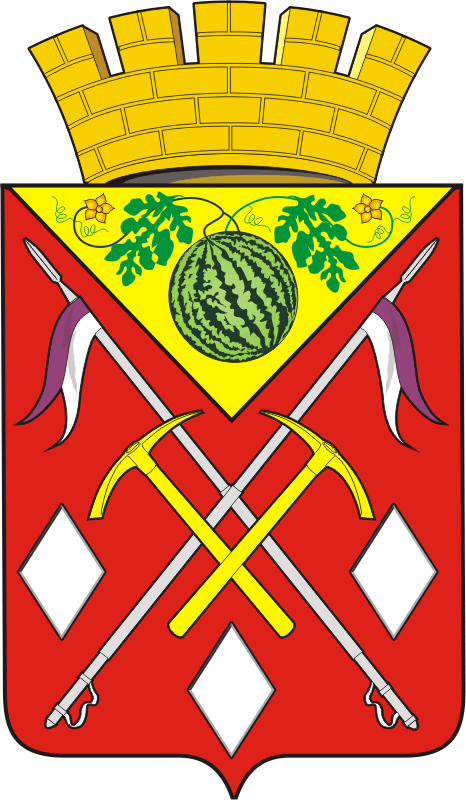 АДМИНИСТРАЦИЯМУНИЦИПАЛЬНОГО ОБРАЗОВАНИЯСОЛЬ-ИЛЕЦКИЙ ГОРОДСКОЙ ОКРУГОРЕНБУРГСКОЙ ОБЛАСТИПОСТАНОВЛЕНИЕ________2018  № _______                               ПРОЕКТ 